CALL FOR NOMINATIONS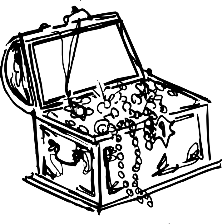 We are looking for EMS PTO Board members for the 2020-2021 school year. The PTO is a great way to make a difference at Esperanza Middle School.  The PTO depends on amazing parents to be successful. The PTO Nominations will be held in April at the PTO General Meeting. Please fill out the form below if you or someone you know is interested in being part of this great team. You can send the form in with your child in an envelope marked PTO or email the information to esperanzamspto@gmail.com Please place a check by the position you are interested in. If you are flexible you can put #1, #2, and #3 by the position.President   _____     Vice President   _____     Treasurer   _____     Secretary _____Parent Nominee’s name__________________________________ Child’s name____________________Phone # & E-mail______________________________________________________ Child’s grade______Serve on the following committee(s) (Co-Chairs):___ Teacher Luncheons Chair (3 luncheons a yr.)   ____PTO Dance Chair (4 Dances per year)      ___Teacher B2School/Appreciation Week   ___ Bus Driver Appreciation Day   ___Custodians Day ChairpersonCALL FOR NOMINATIONS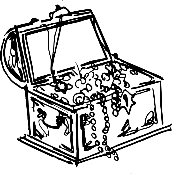 We are looking for EMS PTO Board members for the 2020-2021 school year. The PTO is a great way to make a difference at Esperanza Middle School. The PTO depends on amazing parents to be successful.  The PTO Nominations will be held in April at the PTO General Meeting. Please fill out the form below if you or someone you know is interested in being part of this great team. You can send the form in with your child in an envelope marked PTO or email the information to esperanzamspto@gmail.com Please place a check by the position you are interested in. If you are flexible you can put #1, #2, and #3 by the position.President_____     Vice President _____     Treasurer   _____     Secretary_______Nominee’s name___________________________________ Child’s name_________________________Phone # & E-mail_____________________________________________________ Child’s grade_______Serve on the following committee(s) (Co-Chair):___ Teacher Luncheons Chair (3 luncheons a yr.)    ___PTO Dance Chair (4 Dances per year)   ___Teacher B2School/Appreciation Week   ____ Bus Driver Appreciation Day   ___Custodians DayChairperson